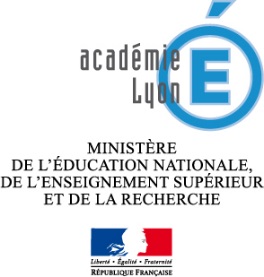 ÉTABLISSEMENT 2019 - 2020ÉTABLISSEMENT 2019 - 2020Nom :  Collège Jean GionoAdresse : route d’Irigny69230 St Genis LavalTéléphone :    04 78 56 33 28                                                           Adresse électronique : 0692521r@ac-lyon.frNom :  Collège Jean GionoAdresse : route d’Irigny69230 St Genis LavalTéléphone :    04 78 56 33 28                                                           Adresse électronique : 0692521r@ac-lyon.frIDENTIFICATION DE L'ÉLÈVENom et prénom de l'élève :	Date de naissance : Classe fréquentée :	Sexe : Adresse : Téléphone(s) :                                                             3ÈME TRIMESTRE : DEMANDE DES REPRÉSENTANTS LÉGAUX A L’ISSUE DE LA CLASSE DE  SIXIEME   Nous souhaitons pour la rentrée prochaine :       Le passage en classe de cinquième   au collège Jean Giono                                                                           -   LV2 :        Allemand       Italien          Espagnol                                -  Option Latin (2 heures/semaine)   *     oui               non                                - Section Sportive Basket (3H)  **   oui               non      AutreÀ .................................................... le ......................................           Signature des représentants légaux :*L’inscription à une option engage l’élève sur l’ensemble de sa scolarité au collège.**  Cette option est incompatible avec d’autres options. Rappel de la réglementation concernant le redoublement(Article D331-62 du Code de l’Education)« A titre exceptionnel, un redoublement peut être mis en œuvre pour pallier une période importante de rupture des apprentissages scolaires.Il intervient avec l'accord écrit des représentants légaux de l'élève ou de l'élève lui-même, lorsque ce dernier est majeur :- après que le conseil de classe s'est prononcé- et à la suite d'une phase de dialogue avec le chef d'établissement, conformément à l'article L. 311-7 duprésent code ».Rappel de la réglementation concernant le redoublement(Article D331-62 du Code de l’Education)« A titre exceptionnel, un redoublement peut être mis en œuvre pour pallier une période importante de rupture des apprentissages scolaires.Il intervient avec l'accord écrit des représentants légaux de l'élève ou de l'élève lui-même, lorsque ce dernier est majeur :- après que le conseil de classe s'est prononcé- et à la suite d'une phase de dialogue avec le chef d'établissement, conformément à l'article L. 311-7 duprésent code ».